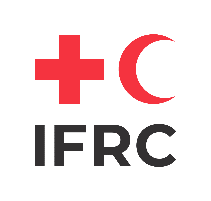  	 	L4 Annexure to the Invitation to Tender Contractors participating in the tender procedure are requested to sign the declaration below and return it together with their tender documents Declaration of Undertaking by the Tenderer/Contractor for services offered We underscore the importance of a free, fair and competitive procurement process that precludes fraudulent use. In this respect we have neither offered nor granted, directly or indirectly, any inadmissible advantages to any public servant, Federation or Red Cross and Red Crescent societies’ member or other private or public person in connection with our tender bid, nor will we offer or grant any such incentives or conditions in the present tender/procurement process or, in the event that we are awarded the contract, in the subsequent execution of the contract.We are aware that any incident of corruption, price fixing or other actions intended to gain unfair advantages or financial benefits will automatically result in the exclusion from the tender process or subsequently the cancellation of the contract if the contract has already been awarded. We also underscore the importance of adhering to professional standards regarding the safety of workers in the execution of the project. We undertake to comply with the Core Labour Standards ratified by the country of Poland and the safety standards of the PCK/IFRC. We also underscore the importance of curbing child labour. We undertake to comply with the recommendations of the ILO on Child Labour and will not employ within our firm or our subcontractors persons under the age of 18 years for hard or hazardous labour. Place, date, signature: __________________________
for and on behalf of the Tenderer.